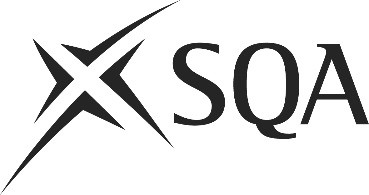 Unit PPL2FBS1 (HL2C 04)	Prepare and Clear the Bar AreaI confirm that the evidence detailed in this unit is my own work.I confirm that the candidate has achieved all the requirements of this unit.I confirm that the candidate’s sampled work meets the standards specified for this unit and may be presented for external verification.Unit PPL2FBS1 (HL2C 04)	Prepare and Clear the Bar AreaThis page is intentionally blankUnit PPL2FBS1 (HL2C 04)	Prepare and Clear the Bar AreaUnit PPL2FBS1 (HL2C 04)	Prepare and Clear the Bar AreaUnit PPL2FBS1 (HL2C 04)	Prepare and Clear the Bar AreaUnit PPL2FBS1 (HL2C 04)	Prepare and Clear the Bar AreaUnit PPL2FBS1 (HL2C 04)	Prepare and Clear the Bar AreaUnit PPL2FBS1 (HL2C 04)	Prepare and Clear the Bar AreaSupplementary evidenceCandidate’s nameCandidate’s signatureDateAssessor’s nameAssessor’s signatureDateCountersigning — Assessor’s name(if applicable)Countersigning — Assessor’s signature(if applicable)DateInternal verifier’s nameInternal verifier’s signatureDateCountersigning — Internal verifier’s name(if applicable)Countersigning — Internal verifier’s signature(if applicable)DateExternal Verifier’s initials and date (if sampled)Unit overviewThis unit is about how you prepare the bar area ready for service. It covers creating a welcoming environment for your customers, making sure that all the necessary service items and equipment are available and concludes with the efficient clearing of the bar area.Sufficiency of evidenceThere must be sufficient evidence to ensure that the candidate can consistently achieve the required standard over a period of time in the workplace or approved realistic working environment.Performance criteriaWhat you must do:There must be evidence for all Performance Criteria (PC). The assessor must assess PCs 1–13 and 15 by directly observing the candidate’s work. PC 14 may be assessed by alternative methods if observation is not possible.Prepare customer and bar service areas1	Check that the customer and bar service area is clean, undamaged and ready for use according to your workplace standard.2	Check that the service equipment (including waste containers) is clean, undamaged, where it should be and switched on ready for use.3	Prepare a sufficient supply of service equipment that is clean, undamaged, ready for use and stored appropriately.4	Prepare a sufficient supply of drinks stock ready for service and store appropriately and at the correct temperature.5	Ensure that bar menus and promotional items are available, clean and correct.6	Check that the customer area is appealing and welcoming to customers according to your workplace standard.Clear customer and bar service area7	Assemble service items ready for cleaning and store reusable food garnish items according to your workplace standard and food safety regulations.8	Dispose of rubbish and waste appropriately keeping all areas clean and tidy.9	Ensure that all service equipment is clean, turned off and stored away correctly.10	Ensure that the customer and bar service area is clean, welcoming and ready for the continuing service.Clean and store glassware11	Ensure that the glass washing equipment is clean, undamaged and ready for use.12	Stack glasswasher safely and clean glassware at the recommended temperature.13	Check the finished glassware is clean, undamaged and dry before storing according to your workplace standard.14	Dispose of broken or damaged glassware following the recommended procedures.15	Leave the glass washing equipment clean and ready for continuing use.Evidence referenceEvidence descriptionDatePerformance criteriaPerformance criteriaPerformance criteriaPerformance criteriaPerformance criteriaPerformance criteriaPerformance criteriaPerformance criteriaPerformance criteriaPerformance criteriaPerformance criteriaPerformance criteriaPerformance criteriaPerformance criteriaPerformance criteriaEvidence referenceEvidence descriptionDateWhat you must doWhat you must doWhat you must doWhat you must doWhat you must doWhat you must doWhat you must doWhat you must doWhat you must doWhat you must doWhat you must doWhat you must doWhat you must doWhat you must doWhat you must doEvidence referenceEvidence descriptionDate123456789101112131415Scope/RangeScope/RangeScope/RangeScope/RangeScope/RangeScope/RangeWhat you must cover:What you must cover:What you must cover:What you must cover:What you must cover:What you must cover:All scope/range must be covered. There must be performance evidence, gathered through direct observation by the assessor of the candidate’s work for:All scope/range must be covered. There must be performance evidence, gathered through direct observation by the assessor of the candidate’s work for:All scope/range must be covered. There must be performance evidence, gathered through direct observation by the assessor of the candidate’s work for:All scope/range must be covered. There must be performance evidence, gathered through direct observation by the assessor of the candidate’s work for:All scope/range must be covered. There must be performance evidence, gathered through direct observation by the assessor of the candidate’s work for:All scope/range must be covered. There must be performance evidence, gathered through direct observation by the assessor of the candidate’s work for:three from:a	bottled drinksb	draught drinksc	optic dispensed drinksd	free-pour drinkse	drinks in cartonsf	drinks in cansg	hot drinksfour from:h	bottle openers or cork screwsI	optics or measurers or pourersj	glasswarek	drip trays or drip matsl	ice buckets and tongsm	chopping board and knifen	coasters or drink matso	decorative items or stirrersone from:p	iceq	food garnishesr	accompaniments for hot drinkstwo from:s	refrigerated unitst	ice machinesu	glass washersv	hot beverage equipmentone from:w	counters and shelvesx	floorsy	waste bins or bottle containersone from:z	glassesaa	jugs or pitchersEvidence for the remaining points under ‘what you must cover’ may be assessed through questioning or witness testimony.Evidence for the remaining points under ‘what you must cover’ may be assessed through questioning or witness testimony.Evidence for the remaining points under ‘what you must cover’ may be assessed through questioning or witness testimony.Evidence for the remaining points under ‘what you must cover’ may be assessed through questioning or witness testimony.Evidence for the remaining points under ‘what you must cover’ may be assessed through questioning or witness testimony.Evidence for the remaining points under ‘what you must cover’ may be assessed through questioning or witness testimony.Evidence referenceEvidence descriptionDateScope/RangeScope/RangeScope/RangeScope/RangeScope/RangeScope/RangeScope/RangeScope/RangeScope/RangeScope/RangeScope/RangeScope/RangeScope/RangeScope/RangeScope/RangeScope/RangeScope/RangeScope/RangeScope/RangeScope/RangeScope/RangeScope/RangeScope/RangeScope/RangeScope/RangeScope/RangeScope/RangeEvidence referenceEvidence descriptionDateWhat you must coverWhat you must coverWhat you must coverWhat you must coverWhat you must coverWhat you must coverWhat you must coverWhat you must coverWhat you must coverWhat you must coverWhat you must coverWhat you must coverWhat you must coverWhat you must coverWhat you must coverWhat you must coverWhat you must coverWhat you must coverWhat you must coverWhat you must coverWhat you must coverWhat you must coverWhat you must coverWhat you must coverWhat you must coverWhat you must coverWhat you must coverEvidence referenceEvidence descriptionDateabcdefghijklmnopqrstuvwxyzaaKnowledge and understandingKnowledge and understandingEvidence referenceand dateWhat you must know and understandWhat you must know and understandEvidence referenceand dateFor those knowledge statements that relate to how the candidate should do something, the assessor may be able to infer that the candidate has the necessary knowledge from observing their performance or checking products of their work. In all other cases, evidence of the candidate’s knowledge and understanding must be gathered by alternative methods of assessment (eg oral or written questioning).For those knowledge statements that relate to how the candidate should do something, the assessor may be able to infer that the candidate has the necessary knowledge from observing their performance or checking products of their work. In all other cases, evidence of the candidate’s knowledge and understanding must be gathered by alternative methods of assessment (eg oral or written questioning).Evidence referenceand datePrepare customer and bar service areasPrepare customer and bar service areasPrepare customer and bar service areas1Safe and hygienic working practices when preparing the customer and bar service areas.2Why it is essential to check expiry dates on stock items.3Why a constant stock of drinks and accompaniments must be maintained.4Why a stock rotation system must be used.5Why service areas must be secured from unauthorised access at all times.6Why electrical equipment must be properly maintained by experts.7Why and to whom damaged equipment and breakages must be reported.8The types of unexpected situations that may occur when preparing the customer and bar areas and how to deal with these.Clear customer and bar service areasClear customer and bar service areasClear customer and bar service areas9Safe and hygienic working practices when clearing customer and bar service areas.10Why customer and bar service areas should be left tidy and free from rubbish after service.11Why waste must be handled and disposed of correctly.12Why correct storage procedures must be followed for food and drink stock.13The types of unexpected situations that may occur when clearing the customer and bar service areas and how to deal with these.Clean and store glasswareClean and store glasswareClean and store glassware14Safe and hygienic working practices when cleaning and storing glassware.15What the proper procedure is for disposing of damaged or broken glass.16How to maintain glass washing equipment.17How to safely store glassware.18The types of unexpected situations that may occur when cleaning and storing glassware.EvidenceEvidenceDate123456Assessor feedback on completion of the unit